          - 22 février 2024 –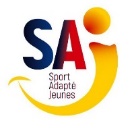 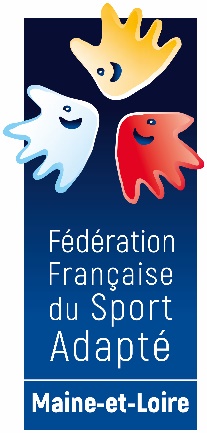 - A Saumur –    - Journée JUDO -A l’attention des Educateurs Sportifs des Etablissements Spécialisés de Maine et Loire,Madame, Monsieur, Les Comités Départementaux de Sport Adapté et de Pétanque du Maine et Loire, vous proposent une Journée Sport adapté jeunes JUDO à destination des jeunes de 8-16 ans.Celle-ci se déroulera le 22 février 2024 de 10h à 15h, au dojo, place de Verdun à Saumur 49400.La journée se déroulera de cette façon :Echauffement ludique Découverte des jeux d’oppositions Initiation au judo et ses règles d’or			Vous trouverez ci-joint la fiche d’inscription à nous retourner pour le 8 Février 2024. Pour cette journée vous devez prévoir votre pique-nique et boissons, ainsi qu’une tenue de sport adaptée à l’activité. Célia Perrrain du Comité de Sport Adapté reste à votre disposition pour toutes informations complémentaires.Veuillez agréer Madame, Monsieur, nos sincères salutations.Claude SAVARIS       Président du CD Sport Adapté Ecrire entre les crochets jaunesRENCONTRE : JUDO 			DATE :  2024 Challenge Régional	    Rencontre CDSA 49      USEP/ UNSS	Autres rencontres  Établissement :        Personne référente :       Adresse :             	Tél DU CONTACT LE JOUR J :         Mail :               L’établissement a un « forfait licence développement »  oui 	 nonFiche à retourner avant le 8 février 2024 au :Comité Départemental Sport Adapté du Maine et LoireMaison Départementale des Sports7 rue Pierre de Coubertin BP 43527 49136 LES PONTS-DE-CÉcdsa49.projet@gmail.comNom/PrénomSexeDate de NaissanceLicence FFSA  F   M Licence annuelle    Licence d’un jour  F   M Licence annuelle    Licence d’un jour  F   M Licence annuelle    Licence d’un jour  F   M Licence annuelle    Licence d’un jour  F   M Licence annuelle    Licence d’un jour  F   M Licence annuelle    Licence d’un jour  F   M Licence annuelle    Licence d’un jour  F   M Licence annuelle    Licence d’un jour  F   M Licence annuelle    Licence d’un jour  F   M Licence annuelle    Licence d’un jour